        NEW PATIENT PAPERWORK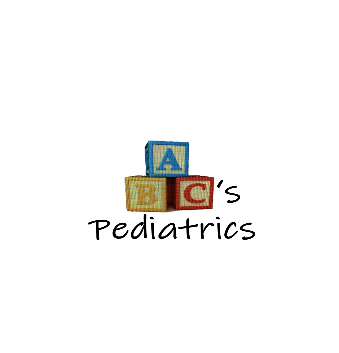 Patient Name _______________________________   Birthdate _________________Gender ____________	Ethnicity/Race _________________________________Parent(s) Name & DOB ________________________________________________________________________________________________________________________Address(es) __________________________________________________________________________________________________________________________________Email Address: _________________________________________________________Patient lives with _________________ How did you hear about us? _______________Phones in order of preference:Cell/work _______________________ Mother/Father	Cell/work _______________________ Mother/Father		Preferred Contact Method for Recalls:  Mail/PhoneEmergency Contact ______________________________   Phone ________________Insurance Company/Guarantor/Address/Phone_________________________________ ______________________________________________________________________Group # ________________________    ID # _________________________________Allergies/reaction _______________________________________________________Medications ___________________________   Pharmacy/City ___________________Previous Primary Care Provider ____________________________________________Past Medical__________________________________________________________________________________________________________________________________Surgeries ______________________________________________________________Family History _________________________________________________________________________________________________________________________________Permission to treat patient if brought in by:Name/relationship ________________________________________________________Parent/Guardian Signature ______________________________ Date _______________